
Intensive English Program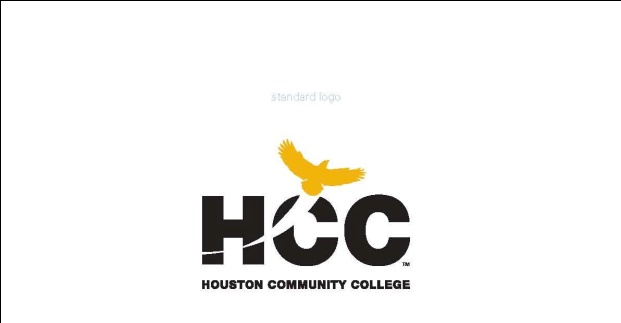 Northwest CollegeESOL 0352 – Advanced Intermediate Grammar for Foreign SpeakersCRN 45503 – Summer 2013     Alief-Bissonnet Campus – Room 156 | 12:00 – 3:00 p.m. |Monday-WednesdayRoom 137 | 12:00 – 3:00 p.m. |Thursday - Friday3 hours lecture / 2 hours lab / 80 hours per semester/5 weeksClass Dates: 6/3/13 – 7/5/13 Summer I Instructor:   Tracy HesterInstructor Contact Information:  e-mail: tracy.hester@hccs.edu                                                      phone: 713-718-6569Learning Website http://learning.hccs.edu/faculty/tracy.hester
Office location and hours: Alief-Bissonnet Campus, Room 102F, Time 3:00-3:30, Days Tuesday and Thursday or by appointment.Course DescriptionA continuation of ESOL 0348, this course provides a review of essential grammatical and structural features while introducing their finer points. Emphasis is placed on compound and complex sentence structures and is designed to lead students toward active mastery of the patterns and principles of formal written English.PrerequisitesA passing grade in ESOL 0348 or, for incoming students, placement exam cut-offsStatement of PurposeESOL 0352, Advanced Intermediate Grammar, seeks to prepare students for continuation into ESOL 0355 and ultimately for college-level academic or workforce study by accomplishing the following objectives:•	Students build on the syntactic knowledge gained in previous study of English grammar, while being introduced to more advanced structures as well as the finer nuances involving tense and aspect of English verbs.•	Students strengthen their abilities to produce the new grammatical structures in a variety of communicative contexts.Student Learning OutcomesAfter completing ESOL 0352, Advanced Intermediate Grammar, students should be able to:1.	Use major verb tenses in appropriate contexts;2.	Use all major modal auxiliaries in appropriate contexts;3.	Use all forms of nouns, pronouns and modifiers in appropriate contexts;4.	Combine simple sentences into compound and complex sentences;5.	Use specialized verb forms to accurately communicate meaning in English.Learning Objectives Leading to the Outcomes Above 1.1	Demonstrate the ability to use simple present and simple past tenses in appropriate contexts;1.2	Demonstrate the ability to use present and past perfect tenses and their corresponding progressive forms in appropriate contexts;1.3	Demonstrate the ability to use both major forms of future-time verbs (will and be going to) in appropriate contexts;2.1	Demonstrate the ability to appropriately use modal auxiliaries in context of present time;2.2	Demonstrate the ability to appropriately use modal auxiliaries in context of future time.3.1	Demonstrate the ability to appropriately use count and noncount nouns and their corresponding modifiers;3.2	Demonstrate the ability to appropriately use all subjective, objective, reflexive and possessive pronouns, including the closely related possessive adjectives and the various forms of other.4.1	Appropriately combine simple sentences into compound sentences using coordinating conjunctions;4.2	Appropriately combine simple sentences into complex sentences using combination rules for relative clauses;4.3	Appropriately combine simple sentences into complex sentences using contextually appropriate subordinating conjunctions;4.4	Appropriately combine simple sentences into complex sentences using combination rules for noun clauses;4.5	Appropriately create complex sentences by using quoted and reported speech.5.1	Correctly identify the structure of gerunds and infinitives;5.2	Appropriately use a gerund or infinitive to complete a sentence, based on the grammatical context of the sentence;5.3	Appropriately use a phrasal verb to complete a sentence, based on the discourse context.5.4	Demonstrate comprehension and appropriate use of the distinction between active and passive verbs.5-Week Course Outline (Summer)Grammar Sense 3, 2nd edition 978-0-19-448916-4(includes Online Practice Access Code)Week 1	Introductions, orientation, diagnostic work	Chapter 1: The Present 	Chapter 2: The Past 	Chapter 3: Future Forms	Exam #1 over Chapters 1, 2, 3Week 2	Chapter 4: The Present Perfect 	Chapter 6: The Past Perfect	Chapter 7: Modals of Possibility	Exam #2 over Chapters 4, 6, 7Week 3	Chapter 9: Passive Sentences (Part 1)	Chapter 10: Passive Sentences (Part 2)	Chapter 11: Contrasting Gerunds and Infinitives	Midterm Grade/Attendance Reports to students (printed or digital)	Exam #3 over Chapter 9-11 (if no Midterm Examination)Week 4	Chapter 12: Indefinite and Definite Articles; Review of Nouns		Chapter 13: Relative Clauses with Subject Relative Pronouns	Chapter 14: Relative Clauses with Object Relative Pronouns	Exam #4 over Chapters 12-14Week 5	Chapter 15: Real Conditionals, Unreal Conditionals, and Wishes	Chapter 17: Noun Clauses	Chapter 18: Reported Speech	Exam #5 over Chapters 15-18	Final ExaminationNote: Short 10-20 question quizzes will follow each chapter.Phrasal Verbs are in Appendices A-12 to A-15.(The instructor may change this calendar if needed)Instructional Methods Readings with a grammar focusListening activities to hear the grammar in spoken English Writing whose purpose is to use the grammarStudent-produced dialogs using the language (pairs or groups)Activities for spoken practice of grammarIn lab, interactive computer-based grammar activities Error correction exercisesDiscovering or recalling the grammar from example sentencesExercises in the textbook or on handoutsLecturesMemory workInteractive games and contestsBasic Requirements for ESOL 0352Students in 0352 will fulfill the following requirements:•  Take a minimum of three chapter tests and one midterm (optional), all of which must test for both recognition and production of grammatical structures within a communicative context•  Participate in a lab program consisting of grammar exercises correlated to the grammar presented in the classes•  Take a midterm (optional) and a final examinationStudent Assignments(Required assignments are underlined)Grammar textbook information and exercisesReading passages that contain the grammar under considerationWriting assignments that necessitate application of the grammarOnline workGrammar-based gamesStudent-generated projects making use of the grammarAssessment Methods(Required methods are underlined)Short quizzes, sometimes unannouncedMajor examinationsMidterm examination (optional—see Basic Performance Requirements, below)Final ExaminationNote: Dictionaries and electronic devices are not allowed in tests and quizzes.INSTRUCTOR’S REQUIREMENTSThe teacher needs to:Create a rich environment for learning and student interaction.Give students extra learning resources in class and in lab on topics connected to the courseMake classes, projects, tests, assignments, policies, dates, and regulations clear.Tell students about important HCC policies such as attendance and academic honesty (no cheating).Make arrangements to be available to students when they need help or have questions.Give help when neededProvide grading scales and assessment.Make a class calendar available.To succeed in college the students need to:Work hard, attend all classes, and be on time. Good attendance + hard work = SUCCESS If you are absent for all or part of a class, you are responsible for contacting the instructor as soon as possible to find out what you missed and to find out if the work can be made up.Pay attention, listen carefully and ask questions. Listen and be respectful to other students’ contributions. Create a good learning environment. Turn off cell phones or use vibrate mode for emergencies. No Texting in class.Concentrate. Use English only in class time and sit next to someone who doesn’t speak your language. Eat well for energy. The brain needs good food. Eat breakfast at home and lunch in break times. Do homework. The brain learns by seeing new words and ideas many times in different ways.Do your own work and learn. Copying from the Internet and other sources is not learning. Have fun with English. Read, write, listen and speak English in daily life through TV, neighbors, students and coworkers, and volunteering in the community. Use technology for learning on-line in English learning sites.Tardiness and in-class time absence: Lateness of ten minutes or more counts as class or lab absence. Three tardies = 1 absence. Lateness after break times, leaving early or disappearing during class or lab are also counted as absences. Texting, using social networking sites, or other improper use of technology during class time or lab time are also counted towards your absences (1 warning = 1 tardy).Homework: Due on the next class day unless otherwise stated by the instructor.  Homework one day late will receive a grade of 50%. If you are absent, you are still responsible for the homework: work missed while absent has to be completed upon your return. Please get a classmate’s phone number or email me to find out what you missed so that you can be prepared for class.Missed examinations or quizzes: Please do not be absent on testing days. Missed examinations or quizzes can be made up only if you can provide what your instructor considers an acceptable reason for having a second chance. HCC Grading Scale90-100% =A     80 – 89% = B     70 – 79% = C     Below 70% = IP (In Progress) or F (not passing)Grading PercentagesInstructional MaterialsGrammar Sense 3 (w/CD) by Susan Bland (red); Oxford; ISBN: 978-0-19-448916-4;	(Required)(includes Online Practice Access Code)Grammar Sense 3 Workbook by Blackwell and Davy (red); ISBN: 978-0-19-436577-2 Oxford  (Optional)HCC Policy Statements (A complete version of the Student Handbook is available online)HCC Policy: Scholastic Dishonesty (Dishonesty = Cheating) Students are responsible for conducting themselves with honor and integrity in fulfilling course requirements. Penalties and/ or disciplinary proceedings may be initiated by college district officials against a student accused of scholastic dishonesty. “Scholastic Dishonesty” includes, but is not limited to, cheating on a test, plagiarism and collusion. Possible punishments for academic dishonesty may include a grade of “0” or “F” on the particular assignment, failure in the course, and/or referral to the college Dean of Student Services for disciplinary action up to and including expulsion. Students have the right to appeal the decision.Plagiarism means the appropriation of another’s work and the unacknowledged incorporation of that work in one’s own written work offered for credit.Collusion means the unauthorized collaboration with another person in preparing written work offered for credit.HCC Policy: AttendanceYou are expected to attend all lecture classes and labs regularly. You are also responsible for materials covered during your absences. Instructors may be willing to consult with you for make-up assignments, but it is your responsibility to contact the instructor. Class attendance is monitored daily. Although it is your responsibility to drop a course for nonattendance, the instructor has the authority to drop you for excessive absences. You may be dropped from a course after accumulating absences in excess of 12.5 percent of the total hours of instruction (lecture and lab). For Intensive English if you exceed a total of 10 hours (12.5%) of absence in any class, you can be dropped from all Intensive English classes. This will make F1 students out of status and cause visa problems. Administrative drops are at the discretion of the instructor. Failure to withdraw officially can result in a grade of “F” in the course.HCC Policy: Withdrawal DeadlineStudents must withdraw by the withdrawal deadline in order to receive a “W” on a transcript. Be certain you understand HCC policies about dropping a course and consult with a counselor/advisor to determine if withdrawing is in your best interest. It is your responsibility to withdraw officially from a class and prevent an “F” from appearing on your transcript. In addition, withdrawing from a course may impact your financial aid award or eligibility. Contact the Financial Aid Office or website to learn more about the impact of withdrawing on financial aid. To drop a class, you must speak with a counselor or an advisor. The last day students may withdraw or be dropped from a class with a grade of W is Monday, June 24/July 29 before 4:30 p.m. Students who have excessive absences after that date will receive the grades they earn. Note: International students will be out of status if they drop or are dropped from their classes and may have to return to their countries. HCC Policy: Students Repeating a Course for the Third TimePlease be advised that HCC is charging additional tuition for students who enroll in the same class three or more times at HCC. While it is the hope of HCC that students will be successful in their first attempt at classes, we realize that life demands, academic struggles, and other issues may result in students needing to take the same class more than once. Speaking with an advisor will help you develop student success skills, improving your overall academic performance. If a student repeats a course in which a grade (A-F) has been received, the highest grade received at HCC is the permanent grade for the course and will be used in computing the GPA. All grades earned in a given course will be reflected on the transcript. Grades of IP or F are failing grades; the student will have to repeat the course. A student who fails a class for the second time must receive a grade of F for that class. If you are having trouble in class, talk to your teacher and get help from a tutor. HCC Policy – ADA -- Disability Support ServicesHouston Community College is committed to providing an accessible and supportive environment for students with disabilities. The Disability Support Service Office (DSSO) at each college of the Houston Community College is responsible for arranging reasonable accommodations for all qualified students with documented disabilities to ensure equal access to all programs and activities at HCC. DSSO assists students with physical, learning or emotional disabilities in developing independence and self reliance. Services include adaptive equipment and reasonable accommodations for admissions assistance, testing, academic advising, registration and classroom instruction. Interpreting services are available for students who are deaf/hard-of-hearing and assistive technology devices are available for students who are blind. In order to serve you better, ADA counselors recommend that you meet with them at least60 days prior to the beginning of the term. Students attending Northwest College are encouraged to contact Mohnaz Kolaini at 713-718-5422 to make necessary arrangements. Faculty is only authorized to provide accommodations by the Disability Support Service Office. Please see this website for more information: For more information visit http://www.hccs.edu/hccs/future-students/disability-services HCC Policy on Sexual HarassmentHCC will provide an educational, employment and business environment free of sexual harassment. Sexual harassment is a form of sex discrimination and is not tolerated by HCC. Any student who feels that he or she is the victim of sexual harassment has the right to file a grievance. Substantiatedaccusations may result in disciplinary action against the offender, up to and including termination of the employee or suspension of the student. In addition, complainants who make accusations of sexual harassment in bad faith may be subject to appropriate disciplinary action.CLASSROOM BEHAVIORTreat your classmates and teacher with respect. Use English. Make the most of your class time by actively participating in discussions and activities. Do not use your cell phone to text during class. Turn your cell phone to vibrate and keep it in your pocket if you are expecting an emergency call. Use of Camera and/or Recording DevicesUse of recording devices, including camera phones and tape recorders, is prohibited in classrooms, laboratories, faculty offices, and other locations where instruction, tutoring, or testing occurs. Students with disabilities who need to use a recording device as a reasonable accommodation should contact the Office for Students with Disabilities for information regarding reasonable accommodations.Misuse of Electronic Devices in the ClassroomThe use of electronic devices by students in the classroom is up to the discretion of the instructor. Any use of such devices for purposes other than student learning is strictly prohibited. If an instructor perceives such use as disruptive and/or inappropriate, the instructor has the right to terminate such use. If the behavior continues, the student may be subject to disciplinary action to include removal from the classroom or referral to the Dean of Student Services.Student Code of ConductHouston Community College views college-level students as adults who subscribe to a basic standard of conduct, which requires that they not violate any municipal, state or federal laws. Furthermore, no student may disrupt or otherwise interfere with any educational activity or fellow students’ right to pursue academic goals to the fullest in an atmosphere appropriate to a community of scholars. Any student failing to abide by appropriate standards of conduct during scheduled college activities may result in disciplinary action. Students suspected of violating the student code of conduct will be subject to the disciplinary process. Students have the right to due process. For detailed information regarding violations of the student code of conduct and the disciplinary and appeal process, visit www.hccs.edu/hccs/current-students/student-rights-policiesprocedures EGLS3: Evaluation for Greater Learning Student Survey SystemAt Houston Community College, professors believe that thoughtful student feedback is necessary to improve teaching and learning. During a designated time, you will be asked to answer a short online survey of research-based questions related to instruction. The anonymous results of the survey will be made available to your professors and division chairs for continual improvement of instruction. Look for the survey as part of the Houston Community College Student System online near the end of the term.Important Dates and HolidaysIEP Summer I – 5-Week Session classes begin	June 3Official Day of Record	June 6Last Day for Administrative/Student Withdrawals	June 24Last day of classes	July 2Final Examinations	July 3 & 5Independence Day (holiday)	July 4Chapter Exams	40%Quizzes	20%Daily Work/Lab	20%Final Exam	20%	100%